The Board recognizes the school’s continuing responsibility to maintain and improve discipline and to insure the health, welfare and safety of its staff and students on school transportation vehicles.		After having weighed carefully and balanced the rights of privacy of students with the school’s duty to insure discipline, health, welfare and safety of staff and students on school transportation vehicles, the Board supports the use of video cameras on its transportation vehicles.		Video cameras may be used to monitor and make a record of student behavior and conditions on school vehicles transporting students to and from school or extracurricular activities.		Students in violation of bus conduct rules shall be subject to disciplinary action in accordance with established Union Colony School Board policy and regulations governing student conduct and discipline.		The school shall comply with all applicable state and federal laws related to video recordings when such recordings are considered for retention as part of the student’s behavioral record as determined by the school and in accordance with law.		Video surveillance shall be used only to promote the order, safety and security of students, staff and property.		The Director is directed to develop and maintain practices governing the use of video cameras in accordance with the provisions of law and established Board policies and regulations.		Adopted: 9-28-13LEGAL REFS.: 20 U.S.C. § 1232g (Family Educational Rights and Privacy Act of 1974);  34 C.R.R. § 99.1 et seq. (regulations)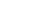 